The MOPS collection instrument welcome screen and burden statement screen can be seen below. As the instrument is still being developed, this screenshots below were taken from the test site used for development. Some elements may be altered, but we do not expect any substantial changes: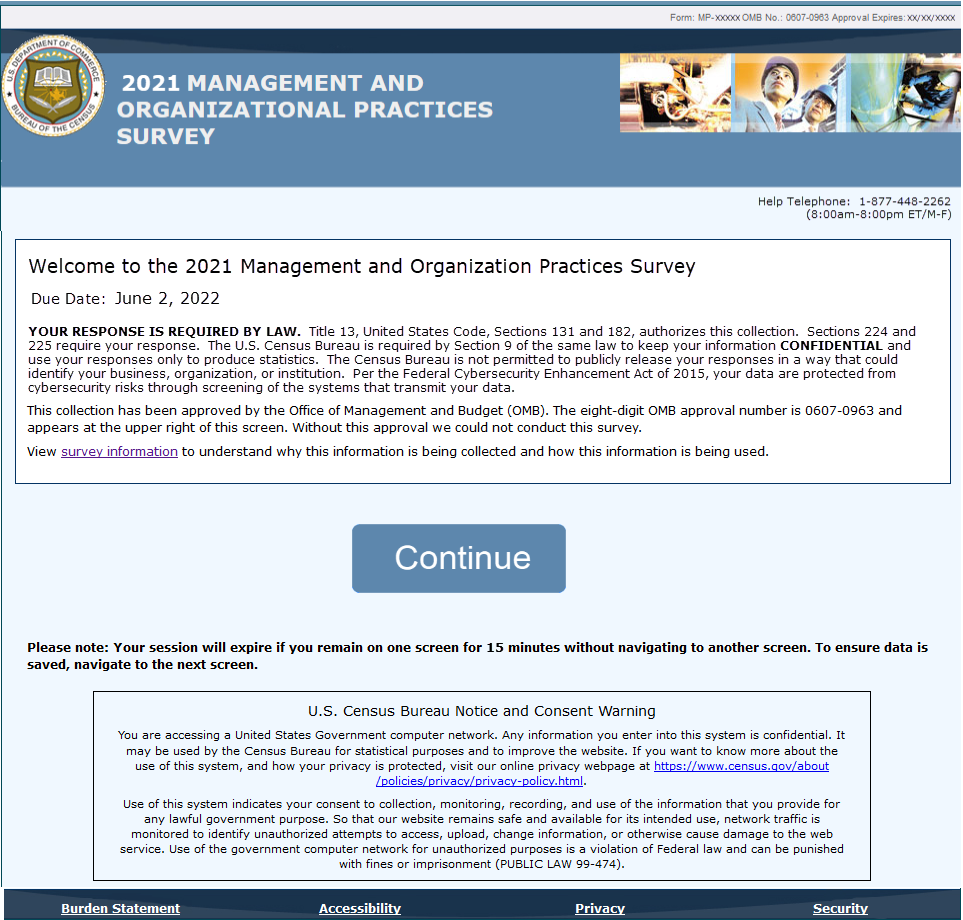 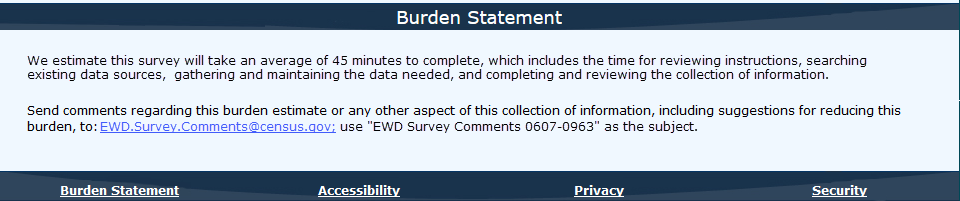 